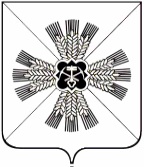 КЕМЕРОВСКАЯ ОБЛАСТЬАДМИНИСТРАЦИЯ ПРОМЫШЛЕННОВСКОГО МУНИЦИПАЛЬНОГО ОКРУГАПОСТАНОВЛЕНИЕот «24» февраля 2022 г. № 261-Ппгт. ПромышленнаяО признании утратившим силу постановления администрации Промышленновского муниципального округа от 06.04.2021 № 601-П «Об утверждении административного регламента по исполнению муниципальной функции «Осуществление муниципального контроля в области благоустройства»В соответствии с законодательством, на основании протеста прокуратуры Промышленновского района от 17.02.2022 № 7-5-2022:1. Признать утратившим силу:1.1. Постановление администрации Промышленновского муниципального округа от 06.04.2021 № 601-П «Об утверждении административного регламента по исполнению муниципальной функции «Осуществление муниципального контроля в области благоустройства на территории Промышленновского муниципального округа».2. Опубликовать настоящее постановление в районной газете «Эхо», разместить на официальном сайте администрации Промышленновского муниципального округа в сети Интернет.3. Контроль за исполнением настоящего постановления возложить                  заместителя главы Промышленновского муниципального – начальника Управления по жизнеобеспечению и строительству администрации Промышленновского муниципального округа А.А. Зарубина.4. Настоящее постановление вступает в силу со дня подписания.ГлаваПромышленновского муниципального округаС.А. ФедарюкИсп. Зайцева Ю.С.тел. 7-45-85